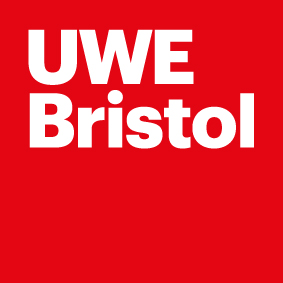 COMMUNITY TOGETHER FUND APPLICATION FORMThank you for applying for a University of the West of England Community Fund grant. The Fund is intended to support local residents and students in new initiatives promoting good community relations. Please complete this application form as fully as you can. If you have any questions, please contact community@uwe.ac.uk Name of project:Name of lead organisation or group:Who will be responsible for managing the project and the funding:Name:Tel:                                                               Email:Please describe the project with dates if appropriate and explain how it will help to enhance community relations:Please outline the proposed budget detailing how much money will be spent, any matching funding received/applied for and indicate how much you are applying for from the Community Fund:Please describe how you will implement, monitor and evaluate the project:If the application is successful, BACS payment to be made payable to:Name:Bank Account Number:Bank Sort Code:I declare that to the best of my knowledge, the information supplied is true and accurate and that I am authorised to sign this application on behalf of the project. I agree to submit a brief report on the project which may be used by the University of the West of England in its information or promotional materials.Signed: ………………………………………………………………………..  Date:…………………….Please return this application form to:Community Liaison Team, 1st Floor Northavon House, Frenchay Campus, Bristol, BS16 1QY or online to community@uwe.ac.uk  